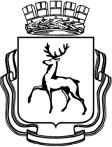 АДМИНИСТРАЦИЯ ГОРОДА НИЖНЕГО НОВГОРОДАПОСТАНОВЛЕНИЕ	На основании статьи 52 Устава города Нижнего Новгорода, решения городской Думы города Нижнего Новгорода от 14.12.2022 № 265  «О бюджете города Нижнего Новгорода на 2023 год и на плановый период 2024-2025 годов», администрация города Нижнего Новгорода постановляет:1. Внести в муниципальную программу города Нижнего Новгорода «Жилищно-коммунальное хозяйство в городе Нижнем Новгороде» на 2023 - 2028 годы, утвержденную постановлением администрации города Нижнего Новгорода от 27.12.2022 № 7121 (далее – Программа) следующие изменения:	1.1.  В разделе 1 «Паспорт Программы» в Объемах бюджетных ассигнований Программы за счет средств бюджета города Нижнего Новгорода:	1.1.1. По строке «Всего, в том числе:» в графе «2023 год» цифру «5 322 758 067,80» заменить цифрой «4 498 846 535,80», в графе «2024 год» цифру  «10 861 080 248,36» заменить цифрой «7 773 349 448,36», в графе «2025 год» цифру  «1 256 956 400,00» заменить цифрой «1 262 536 100,00», в графе «ВСЕГО» цифру «30 570 712 760,68» заменить цифрой «26 664 650 128,68».	1.1.2.  По строке «ДЖИИ» в графе «2023 год» цифру «3 932 422 147,80» заменить цифрой «3 102 930 915,80», в графе «2024 год» цифру  «10 321 244 448,37» заменить цифрой «7 227 933 948,37», в графе «ВСЕГО» цифру «23 416 562 640,69» заменить цифрой «19 493 760 908,69». 1.1.3. По строке «МКУ «АТИ г.Н. Новгорода (УАТК)» в графе «2023 год» цифру «108 372 100,00» заменить цифрой «113 951 800,00», в графе «2024 год» цифру  «100 305 399,99» заменить цифрой «105 885 099,99», в графе «2025 год» цифру  «100 305 400,00» заменить цифрой «105 885 100,00», в графе «ВСЕГО» цифру «639 799 099,99» заменить цифрой «656 538 199,99».1.2. В таблице 4 подраздела 2.7:1.2.1. По строке «Всего, в том числе:» в графе 5 цифру «5 322 758 067,80» заменить цифрой «4 498 846 535,80», в графе 6 цифру  «10 861 080 248,36» заменить цифрой «7 773 349 448,36», в графе 7 цифру  «1 256 956 400,00» заменить цифрой «1 262 536 100,00».1.2.2. По строке «ДЖИИ» в графе 5 цифру «3 932 422 147,80» заменить цифрой «3 102 930 915,80», в графе 6 цифру  «10 321 244 448,37» заменить цифрой «7 227 933 948,37».1.2.3. По строке «МКУ «АТИ г.Н. Новгорода (УАТК)» в графе 5 цифру «108 372 100,00» заменить цифрой «113 951 800,00», в графе 6 цифру  «100 305 399,99» заменить цифрой «105 885 099,99», в графе 7 цифру  «100 305 400,00» заменить цифрой «105 885 100,00».	1.2.4. По строке 11 в графе 5 цифру «883 724 428,00» заменить цифрой «54 233 196,00», в графе 6 цифру  «8 039 698 586,00» заменить цифрой «4 946 388 086,00». 	1.3. Таблицу 4 подраздела 2.7 дополнить строкой 15 следующего содержания: «   													     ».	1.4. В таблице 5:	1.4.1. По строке «Всего по муниципальной программе» и по строке «Задача. Реновация жилищного фонда и объектов коммунальной инфраструктуры» в графе 9 цифру «1 151 507 535,80» заменить цифрой «1 157 087 235,80», в графе 10 цифру  «3 322 875 132,00» заменить цифрой «3 341 759 300,00», в графе 11 цифру  «848 375 400,00» заменить цифрой «0,00».	1.4.2. По строке 12 и 12.1 в графе 10 цифру  «26 076 232,00» заменить цифрой «44 960 400,00», в графе 11 цифру «848 375 400,00» заменить цифрой «0,00». 	1.5. Таблицу 5 дополнить строками 14, 14.1, 14.2 следующего содержания: «													     ».2. Управлению информационной политики администрации города Нижнего Новгорода обеспечить опубликование настоящего постановления в официальном печатном средстве массовой информации – газете «День города. Нижний Новгород».3. Юридическому департаменту администрации города Нижнего Новгорода (Витушкина Т.А.) обеспечить размещение настоящего постановления на официальном сайте администрации города Нижнего Новгорода в информационно-телекоммуникационной сети «Интернет».4. Контроль за исполнением постановления возложить на первого заместителя главы администрации города Нижнего Новгорода Сивохина Д.Г.Глава города                   	               			                      Ю.В.ШалабаевД.А.Скалкин439 04 45№┌┐┐15.Снос самовольно установленных НТОМКУ «АТИ г.Н. Новгорода (УАТК)5 579 700,005 579 700,005 579 700,000,000,000,0014.07П1500000 Основное мероприятие "Снос самовольно установленных НТО"07П1500000 Основное мероприятие "Снос самовольно установленных НТО"07П1500000 Основное мероприятие "Снос самовольно установленных НТО"07П1500000 Основное мероприятие "Снос самовольно установленных НТО"07П1500000 Основное мероприятие "Снос самовольно установленных НТО"07П1500000 Основное мероприятие "Снос самовольно установленных НТО"07П1500000 Основное мероприятие "Снос самовольно установленных НТО"5 579 700,000,000,000,0014.1.Демонтаж и утилизация нестационарных объектов расположенных на территории города Нижнего НовгородаМКУ «АТИ г.Н. Новгорода» (УАТК)01.01.202331.12.2023Финансирование работ по освобождению территории районов города от нестационарных торговых объектов и их утилизации.%1002 514 700,000,000,000,0014.2.Демонтаж нестационарных объектов расположенных на территории города Нижнего НовгородаАдминистрации районов г.Н.Новгорода (УАТК)01.01.202331.12.2023Выполнение работ (услуг) по освобождению территории районов города от нестационарных торговых объектов%1003 065 000,000,000,000,00